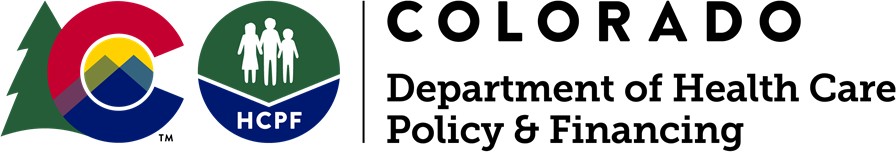 NOTESNursing Facility Provider Fee Advisory Board & Nursing Facility Advisory CouncilWednesday, May 18, 2022, 1:00-3:00 p.m.Welcome, Introductions – Jeff Wittreich 1:02pmAttending – Cathy Fielder, Ginger Martinez, Jeff Wittreich, Jennifer Reinheimer, Jessica Steele, John Brammeier, Mark Bedinger, Matt Haynes, Mete Ozkorekci, Nancy Schwalm, Phyllis, Josh Fant, Richard Clark, Kyle Iftodi, Anna Schoonover, Karola Cochran, Cindy Bunting, Steve Briscoe, Dorothy, Patricia Arellano, Lori Nelson, Michele Craig, Scott Krise, Joana Vasquez, Jay Moskowitz, 3 phone numbers (unknown)1pm time is good for everyone; meetings will continue on Zoom instead of Google meetFollow-up on Past Action Items – Richard Clark 1:07pmLast agendas: de-escalation and complaints with County pieces; seeing a hang up on response and consistency to County; still using email box and trying to organize; will work on ticketing/follow up system to manage; is liveJosh Fant: works like a usual IT system; will track resolutionsNotice on Ending Public Health Emergency Accommodations – Richard Clark 1:09pmHCPF is anticipating that PHE will not be extended again; 9/30/22 is earliest expiration, with 90 day notice and end of quarterHCPF will be formally rescinding memos related to PASRR, Temporary Nurse Aids, Telemedicine, Estimated 5615s (trying to make permanent), Medicare Blanket Waiver; most already winding down; looking to extend 3rd party vaccination policyPASRR Data – Richard Clark 1:18pmHCPF has noted a substantial decline in PASSR II determinations; must fix that trend; allowed to reschedule up to 3 timesTelligen rescheduling will be phased out; has been over-accommodating; number of reschedules doesn’t account for compliance slowdownsAppraisal Updates – Richard Clark 1:36pmAll appraisals submitted; lateness for IDRs could impact timeliness for rates; turn in ASAP or let Richard know if not neededState Fiscal Year: 2023 Model – Jeff 1:24pmMajor dates: 6/10/22 (data validation), 6/24/22 (iC rate letters), 7/1/22 (fee & payment letters)Nursing homes must provide information to change reimbursementMatt Hayes: in appeal period; ends May 31; if anyone has anything else to consider, do it before deadline; also helps HCPF get information to proper parties; is 90% a conservative estimate? unsureWith covid, most healthcare providers saw a decrease in fees to be collected; most nursing homes didn’t see an increase back to normal as COVID declinedInflation will reflect in changes to fees & paymentsStatewide Minimum Wage Supplemental Payment – Jeff 1:40pmIntent of HB 22-1333: to reimburse the increase to all nursing home wages to $15/hour; different from Denver min wage payment; will be calculated by number of attested employees being paid more than $15 and payment will be based off dataMethodology in draft form; Will most likely use audited, most recent Med-13 report for calculation; nursing homes that provide more hours of care will be paid more than those who provide lessOther piece is that payments will be paid out in regional component; more resources for rural nursing homes to get to $15/hour, so may be reimbursed at a greater level; unclear of how great delta will be; payments most likely in early 2023 fiscal yearReporting April 2022 Enhancement Payments – Jeff 2:04pmWill send out memo to nursing homes about payments; wage enhancement and Medicaid enhancement payments; WEP is required to offset payment on the Med-13 cost report; MEP not requiredQuarterly Financial Reporting – Jeff 2:07pmBalance Sheet and Income statement required every quarter to understand financial health; due with 1st quarter cost report submission; Memo to be sent out in June 2022Reimbursement Recommendation Report – Jeff 2:12pmSB 22-21247 requires a report by 11/1/22 to make recommendations on changes to fiscal stewardshipVendor has been hired to facilitate; stakeholders involved also; vendor is a neutral party; Will coordinate sessions with providers soonPublic Comment – 2:17pmNext Meeting - 2:17pmJune 15, 2022, 1:00-3:00 p.m.Slide deck will be shared after meeting